                         RENAN DOS SANTOS SILVA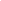 End: Rua Santo Hilário nº 95 Jd. Maria Estela – São Paulo - SP
Telefone: (11) 9-4840-8758 (tim)
Data de Nasc: 01/10/1990 - CASADO 

Ensino Médio CompletoCurso Senai Torneiro Mecânico 240 horasOperador e Programador Siemns 120 horas.
Pano Etc... Confecções Ltda.Ajudante Geral01/07/2008  à  17/03/2011ASTM Acessórios Serviços Técnicos MetalúrgicoOperador de Laminadora e Torneiro Revolver01/04/2011  à  19/07/2017Formação Acadêmica Experiência Profissional 